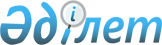 О реорганизации Республиканского государственного предприятия на праве хозяйственного ведения "Энергетический центр ЕС-Казахстан" Министерства энергетики и минеральных ресурсов Республики КазахстанПостановление Правительства Республики Казахстан от 6 мая 2002 года N 498

      В соответствии со статьей 16  Указа Президента Республики Казахстан, имеющего силу Закона, от 19 июня 1995 года N 2335 "О государственном предприятии" Правительство Республики Казахстан постановляет: 

      1. Реорганизовать Республиканское государственное предприятие на праве хозяйственного ведения "Энергетический центр ЕС-Казахстан" Министерства энергетики и минеральных ресурсов Республики Казахстан путем преобразования его в закрытое акционерное общество "Региональная газотранспортная система" (далее - Общество) со стопроцентным участием государства в уставном капитале. 

      2. Комитету государственного имущества и приватизации Министерства финансов Республики Казахстан в установленном законодательством порядке: 

      1) при утверждении устава Общества основным предметом его деятельности определить обеспечение потребителей природным газом; 

      2) утвердить устав Общества и обеспечить его государственную регистрацию в органах юстиции; 

      3) обеспечить передачу государственного пакета акций Общества в уставный капитал закрытого акционерного общества "Национальная компания "КазМунайГаз". 

      3. Комитету государственного имущества и приватизации Министерства финансов Республики Казахстан, Министерству энергетики и минеральных ресурсов принять иные меры, вытекающие из настоящего постановления. 

      4. Утратил силу постановлением Правительства РК от 05.08.2013 № 796.

      5. Настоящее постановление вступает в силу со дня подписания.       Премьер-Министр 

      Республики Казахстан 
					© 2012. РГП на ПХВ «Институт законодательства и правовой информации Республики Казахстан» Министерства юстиции Республики Казахстан
				